ООО"Фортуна "г.Новосибирск, ул.Мира 54А                                                                                                              тел(383) 344-97-06, 353-40-40                                                                                                                                                                   www.fortuna-nsk.ru                                                                                                                                                                    e-mail: fortuna3832@mail.ru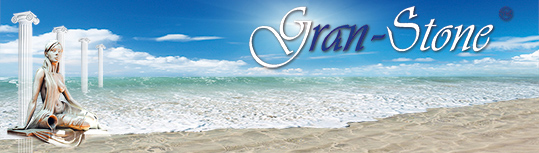 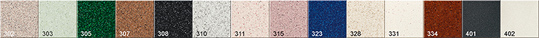          Песочный    Салатовый    Зеленый     Терракот      Черный       Серый      Светло-роз.    Розовый       Синий      Бежевый      Белый      Красн. марс   Антрацит      Ваниль         Песочный    Салатовый    Зеленый     Терракот      Черный       Серый      Светло-роз.    Розовый       Синий      Бежевый      Белый      Красн. марс   Антрацит      Ваниль         Песочный    Салатовый    Зеленый     Терракот      Черный       Серый      Светло-роз.    Розовый       Синий      Бежевый      Белый      Красн. марс   Антрацит      Ваниль         Песочный    Салатовый    Зеленый     Терракот      Черный       Серый      Светло-роз.    Розовый       Синий      Бежевый      Белый      Красн. марс   Антрацит      Ваниль         Песочный    Салатовый    Зеленый     Терракот      Черный       Серый      Светло-роз.    Розовый       Синий      Бежевый      Белый      Красн. марс   Антрацит      ВанильБазаартикулмодельоптоваярозницановый прайс с 25.06.2015годновый прайс с 25.06.2015годновый прайс с 25.06.2015годновый прайс с 25.06.2015годновый прайс с 25.06.2015годGS-4065НОВИНКА!GS-4065НОВИНКА!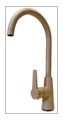 4 0004 300GS-4068GS-4068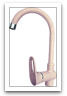 3 9004 200GS-4101GS-4101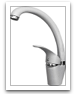 3 9004 200GS-4201GS-4201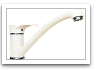 4 5004 800GS-4816GS-4816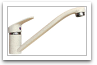 2 9003 200GS-4070                                              снят с производстваGS-4070                                              снят с производства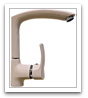 5 9006 700GS-4163                                 НОВИНКА!GS-4163                                 НОВИНКА!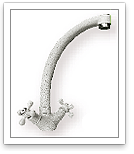 3 5003 800GS-4356                                         снят с производстваGS-4356                                         снят с производства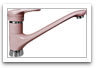 3 8004 200